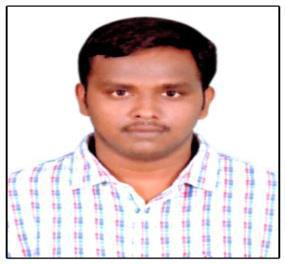 ARUN CIVIL ENGINEEREmail id: arun.374898@2freemail.com VISIT VISA EXPIRE ON 28-Feb-2018Summary of QualificationBachelors of Engineering in Civil Engineering from J.J.COLLEGE  OFENGINEERING & TECHNOLOGY, Tamil Nadu, India,Certificates are attested by UAE. ExperienceCivil Site Engineer with 3.5 years of experience at JENEFA ASSOCIATES CHENNAI, India which deals with Building Constructions projects (Jun2014 to Nov 2017).ROLES AND RESPONSIBIITIESExecution of work on Site as Method statement.Detailed supervision of the civil works, planning the construction activities and coordination among the various sub-contractors.Responsible for implementation of construction work in accordance with approved drawings and specification plans.Coordinating with sub-contractors and department of QA/QC & planningResponsible for assisting and implementing quality and safety procedures in the project as per the company safety policy.Communicating with clients and their representatives, including attending regular meetings to keep them informed of progress.Day-to-day management of the site, including supervising and monitoring the site labor force and subcontractors.Arranging the procurement and materials as per site requirement.Preparing the program of Completion of the work and submitting the same to Client for the approval.Preparation of daily, weekly and monthly progress report.PROJECTS INVOLVEDRESIDENTIAL APARTMENT G+2 Pallavaram & PulalMEMORIAL BUILDING at ponnmar,chennaiGRAND MART TEXTILE SHOPING COMPLEX G+2 GUDUVANCHERY,CHENNAI.SOFTWARE SKILLSWell versed with AutoCAD 2010 and MS Office.STRENGTHSFocused, hardworking and able to troubleshoot the problems and get the job done.Professional, Optimistic, Self confident & Leadership Quality.Ability to make decisions and executes consistently under pressure.Knowledge of Cost Estimation.Fast Learner and Hard worker, Can Handle the Site independently and able to work individual and in team.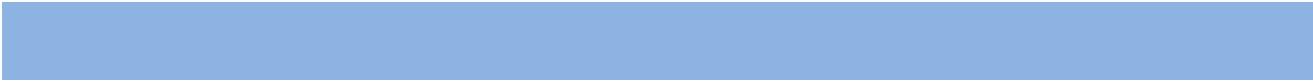 DECLARATIONI under signed, certify that to the best of my knowledge and belief, these data correctly describe my qualification, my experience and me. Further, I certify that given an opportunity, I would work to best of my abilities and your satisfaction.Place: Dubai, UAE	(ARUN)PERSONAL DETAILSNameName: ARUN D.O.BD.O.B: 02.06.1991GenderGender: MaleLanguages Known: English, Tami, HindiNationality: INDIANExpected salary: 3000 to 4500 Dirham’s